Curriculum Vitae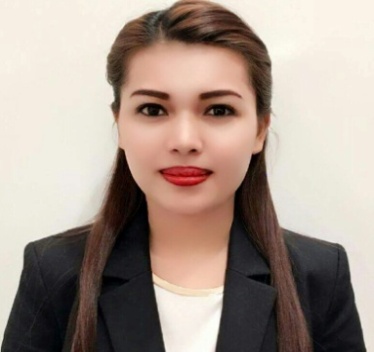 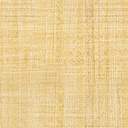 Macdalin Contact No.	:	C/o 0505891826E-mail		:	macdalin.355498@2freemail.com OBJECTIVE:To obtain the executive sales/marketing management position within a growth oriented, progressive company and apply my business development/sales skills to an environment where they will make a significant impact on the bottom line.SKILLS AND QUALIFICATIONS:Strong sales, convincing and communication skills.Knowledge of selling techniques and merchandising.Innovative and persuasive.Strong collaboration, influencing and problem resolution skills.Developing new costumers.Aware of the latest market trends and up to date on product knowledge.Proven record of using the right process for cash, credit cards, or other types of payment.Highly skilled in using scanners, cash registers, and calculators to calculate the price of items that customers buyAbility to work shifts, including overtime, statutory holidays and Sundays.WORK EXPERIENCE:Sales AdvisorMango FashionSeef Mall, BahrainJanuary 2016 - March  2017Job Description:Greeting and welcoming all potential and existing customers to the store.Matching the customer’s need to the right product.Willing to approach customers and able to close a sale.Maintaining very high merchandising standards.Taking customer payments in cash or via credit cards.Dealing with and resolving customer complaints and concerns.Having team meeting and sharing best practice ideas with colleagues.Adherence to all Company policies and proceduresAnswering phone calls courteously and accepting customer orders.Handling cash register and accepting credit/debit card payments. Sales ConsultantSuperdry Fashion Store  & Nine West BoutiqueSM Megamall Mandaluyong City, PhilippinesNovember 2014 - August 2015Job Description:Greeting and welcoming all potential and existing customers to the store.Matching the customer’s need to the right product.Willing to approach customers and able to close a sale.Maintaining very high merchandising standards.Taking customer payments in cash or via credit cards.Dealing with and resolving customer complaints and concerns.Having team meeting and sharing best practice ideas with colleagues.Adherence to all Company policies and procedures.Stocking, folding, replenishing and displaying merchandise in the store.CashierAce Hardware Philippines Inc.SM Makati Makati City, PhilippinesMarch  2014 – September 2014Job Description:Accepting payments from customers and give change and receipts.Using scanners, cash registers and calculators to calculate the price of items that customer buy.Proven record of using the right process for cash, credit cards and other types of payment.In-depth knowledge of handling returns and exchanging of goods.Thorough understanding of counting the money is register at the beginning and end of shift.Admin Office AssistantUrduja Security ServicesMarikina City, PhilippinesApril 2013 – February 2014Job Description:Answering telephone calls.Responding to all clients/customers inquiry.Handling mails and  fax documents Develop and maintain document control processes for the efficient management.Maintain a proper and user friendly filing and document control system for recording and tracking of all documents for the department.Daily admin roles and assist to keep stock of stationary supplies for the department.Prepare and raise purchases requisition for purchase of office equipment’s for new staff.Perform data-entry, recording, printing and filing duties.EDUCATIONAL BACKGROUND:Pangasinan State UniversityBachelor of Science in Business Management Major in Operation ManagementLingayen, Pangasinan, PhilippinesS.Y. 2009 – 2013Pangasinan National High SchoolLingayen, Pangasinan, PhilippinesS. Y. 2001 – 2004TRAINING AND SEMINAR ATTENDED:On The Job Training - Provincial Accounting OfficeProvincial Government OfficeLingayen, Pangasinan, PhilippinesNovember 2012 – February 2013Forum on Basic Human RightsSison Auditorium Lingayen, Pangasinan, Philippines2nd of February 2013Facilities Management SeminarPangasinan State UniversityLingayen, Pangasinan, Philippines3rd of October 2012References are available upon requestI certify that the above information are true and correct to the best of my knowledge.Macdalin 